Publicado en Valencia el 08/03/2021 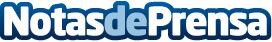 Kike Tejedor: "el marketing online está salvando a las empresas valientes"Las empresas están cambiando y se adaptan en tiempos de Covid. Según el publicista Kike Tejedor, "en esta pandemia estamos viendo dos actitudes, los que se la juegan al marketing online y arriesgan y los que solo esperan que todo pase, los resultados están siendo muy positivos entre los primeros"Datos de contacto:Enrique Tejedor Garcia635554868Nota de prensa publicada en: https://www.notasdeprensa.es/kike-tejedor-el-marketing-online-esta-salvando Categorias: Telecomunicaciones Marketing Valencia Emprendedores http://www.notasdeprensa.es